COUPON REPONSE POUR LA REUNION PEF 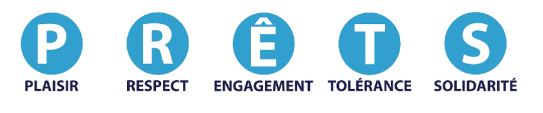 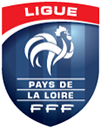 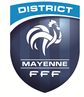 (A retourner à kgenissel@mayenne.fff.fr) NOM DU CLUB : REFERENT(S) EDUCATIF(S) DU CLUB :NUMERO(S) DE TELEPHONE :MAIL(S) :LE CLUB ASSISTERA A LA REUNION DU JEUDI 14 MARS A 20H A LAVAL:           OUI           NONSI OUI, PERSONNES DU CLUB PARTICIPANT A LA REUNION :Nom-Prénom :Rôle dans le club :Mail : Nom-Prénom :Rôle dans le club :Mail : Nom-Prénom :Rôle dans le club :Mail : Nom-Prénom :Rôle dans le club :Mail : 